Thank you for exhibiting at Opportunities Doncaster LIVE 2021!How it worksThis year’s event will be virtual, and requires no physical presence from exhibitors. The virtual platform – and your stand – will be live for one week. 

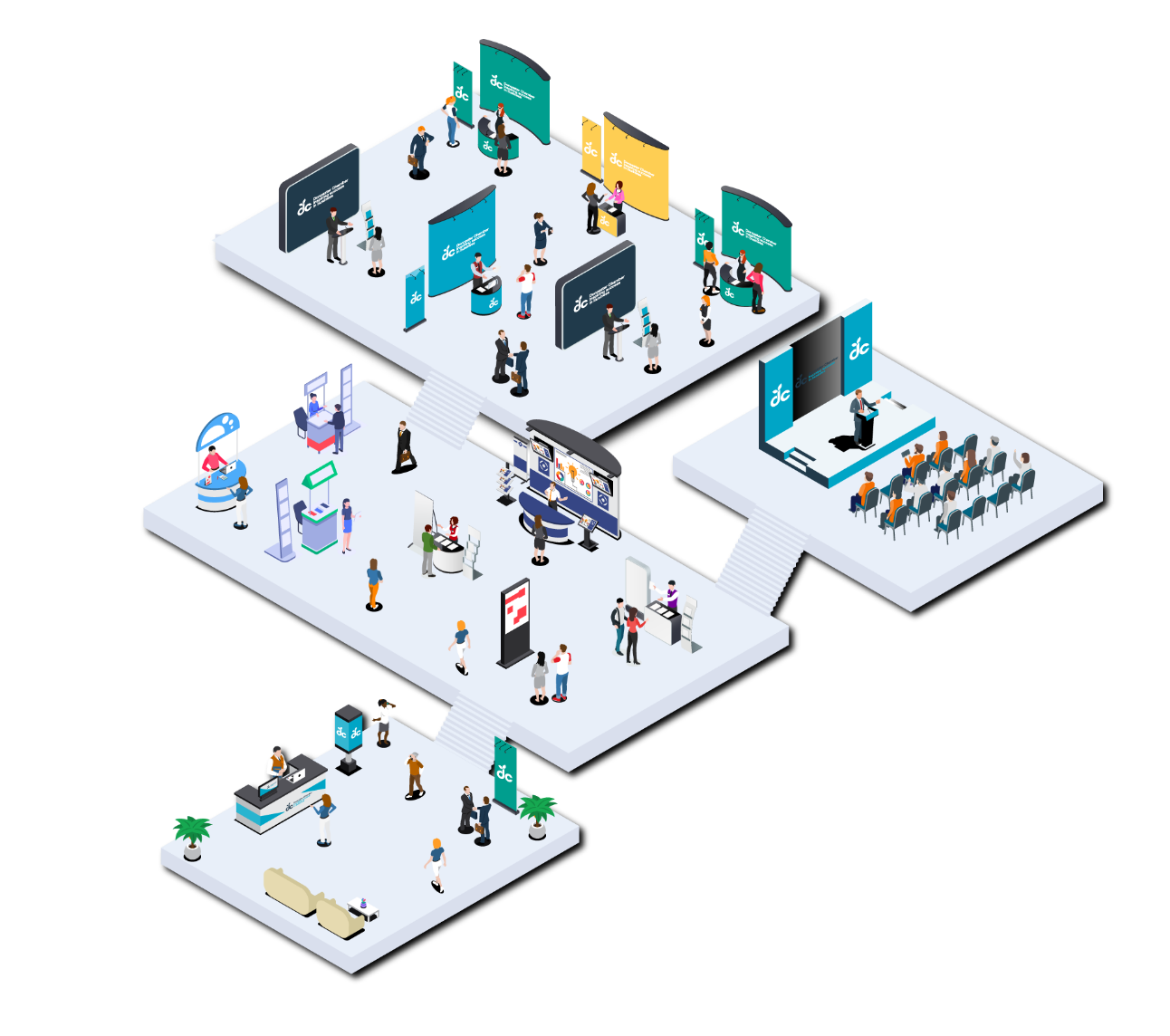 OD Live – Exhibition Stand content requirementsPlease complete the following table.The information you submit will be what is on your virtual stand. We recommend providing as much information as possible to help make the stand engaging for visitors.There are optional opportunities to engage with students live on the 19th May. If this is of interest, please detail in the relevant box and we will be in touch. Here is an example of what your stand will look like: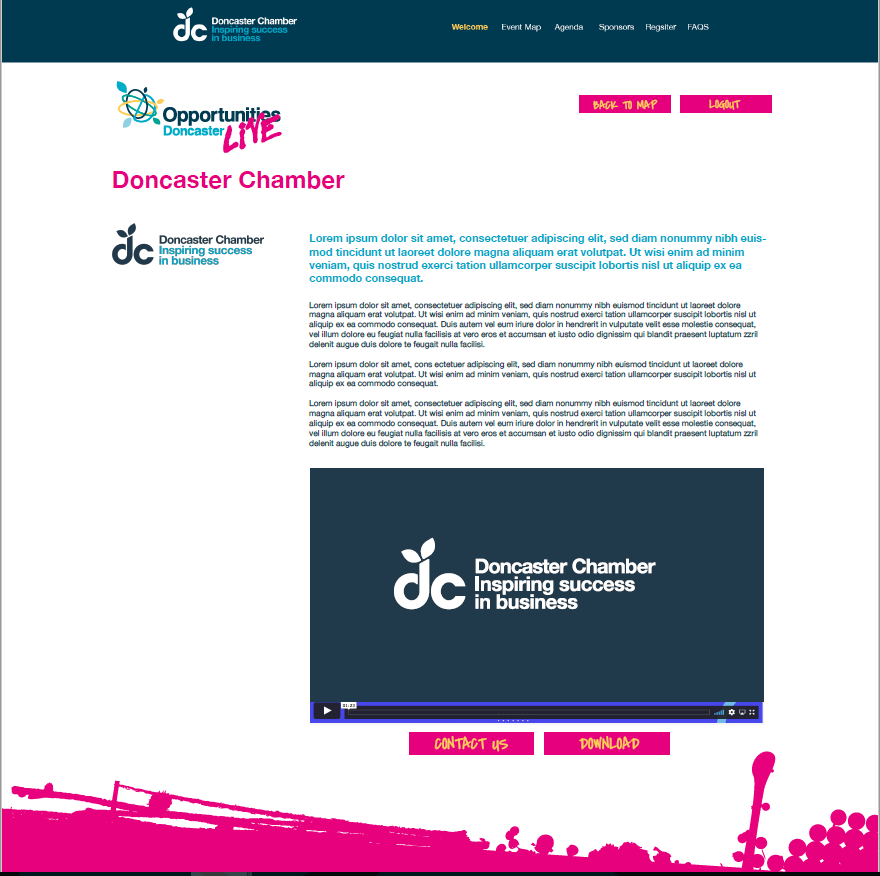 What next?Please email your completed form, along with any video and downloadable content, to mlawrie@doncaster-chamber.co.uk .In your email, please include a list of email addresses for representatives from your organisation who require access to the platform between 17-21 May. Company Name Contact details, to be shown on websiteCan include, email, website address and phone number Company bio – 500 words maximumVideosPlease send any company videos or careers related content that will aim to both inspire and educate students on either your organisation or sector.Format for Videos belowH2641080HD 25 frames per sec16:9 ratioDownloadable resources for schools
.doc / .xls / .pdfWe would like you to send any material that you would typically use at a ‘Face to Face’ careers event over to us, so we can upload to the virtual platform so schools can download and utilise. Suggested Resources to include-  Careers flyersJob specificationsInteractive careers related contentHave a go activities We are looking for businesses in each of the below sectors to provide ‘Employer Led Table Talks’ to a group of students in around 7-10 classes. Each talk will aim to be 25 mins in length and between the suggested times; Session 1- 9.45am-11.00am Session 2- 12.30pm-1.30pm Sectors to include – Creative and DigitalTransport and LogisticsCulture, Art, Media and SportHealth, Social Care and Public SectorLeisure, Tourism, Hospitality/Catering and RetailConstruction, Manufacturing & Engineering Financial and Professional ServicesSuggested Topics to cover-Careers available in your organisation A day in the life of Overview of organisationInspiring career stories Interactive educational workshopsIf this is something, you feel you are able to support, please provide details on the session you are able to support with and we will be in touch. If not, please leave this section blank.Jobs board- Please confirm any live vacancies or future opportunities that you would like to share with the expected 3000 students who will be attending Doncaster Careers Week. Links to job vacancies on company websites Apprenticeship Adverts Company Careers Pages 